Правила землепользования и застройкимуниципального образованияТоксовское городское поселение Всеволожского муниципального района ленинградской областиПриложениеСведения о границах территориальных зонСанкт-Петербург – Токсово2018Сведения о границах территориальных зонДеревня АудиоГрафическое описание местоположения границ территориальных зонЖ-1. Зона застройки индивидуальными жилыми домами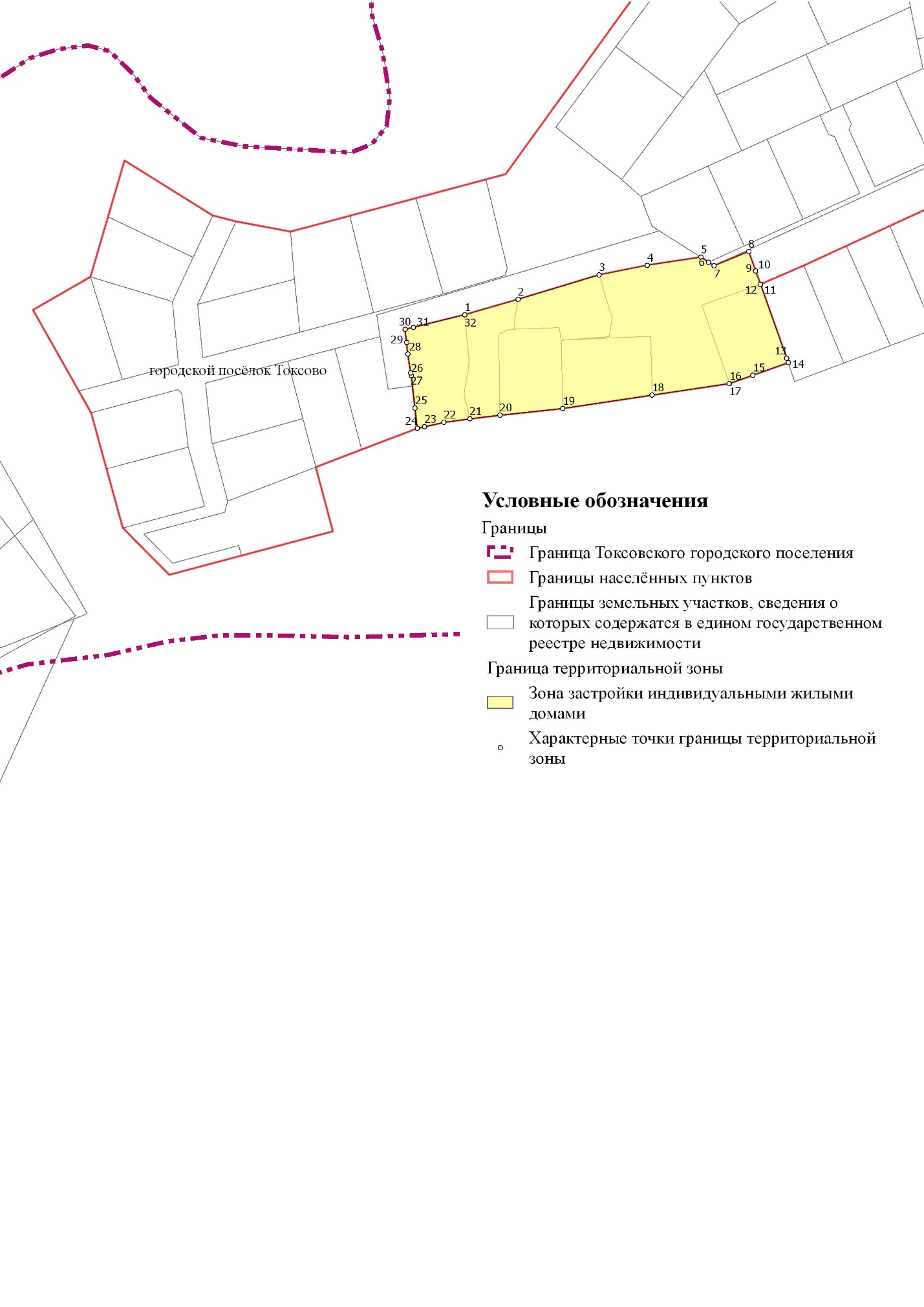 Перечень координат характерных точек границ территориальных зонЖ-1. Зона застройки индивидуальными жилыми домамиNYX1123289,30116428,332123315,00116435,733123354,10116447,554123377,15116452,155123403,03116456,056123406,75116453,627123409,42116451,948123426,05116458,759123429,38116449,4310123429,43116449,4511123431,75116443,0012123431,73116442,9813123444,40116407,3314123445,13116405,2815123428,08116399,2316123416,85116395,2517123416,65116395,2118123379,58116389,6619123336,61116383,2220123306,29116379,9721123291,78116378,2322123279,32116376,5323123270,03116374,4224123266,53116373,6325123265,42116383,4826123263,66116399,0527123263,40116400,4028123261,93116409,5029123261,33116414,9630123260,65116421,2831123264,72116422,2832123289,30116428,33